وزارة التعليم العالي والبحث العلمي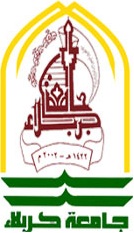 جامعة كربلاءقسم الرياضياتDNA - Topologyبحث مقدم الى كلية التربية للعلوم الصرفة في جامعة كربلاء كجزء من متطلبات نيل شهادة البكالوريوس في الرياضيات اشرف على البحثم . استاذ غسان عدنان قحطانالساعدياعدت البحثامال عبد الامير حميدالموسوي1437 هـ                                                                  2016 م